от 18 января 2021 года									             № 47Об изъятии земельного участка и изъятии жилых помещений в многоквартирном доме, расположенном по адресу: Нижегородская область, г. Шахунья, с. Большое Широкое, ул. Новая, д. 9На основании Земельного кодекса Российской Федерации, ст. 32 Жилищного кодекса Российской Федерации, ст. 279 Гражданского кодекса Российской Федерации, постановления администрации городского округа город Шахунья Нижегородской области  от 06.03.2014 № 182 (с изменениями от 25.04.2019 № 451) «О признании многоквартирного жилого дома аварийным и подлежащим сносу», администрация городского округа город Шахунья Нижегородской области  п о с т а н о в л я е т:Изъять для муниципальных нужд земельный участок под многоквартирным домом № 9 по ул. Новая в с. Большое Широкое городского округа город  Шахунья  Нижегородской области.Изъять путем выкупа для муниципальных нужд объекты недвижимости, расположенные в многоквартирном доме № 9 по ул. Новая в с. Большое Широкое городского округа город Шахунья Нижегородской области, указанные в приложении к настоящему постановлению.Направить копию настоящего постановления правообладателям изымаемой недвижимости, указанным в пункте 2 и приложении к настоящему постановлению, в порядке, установленном п. 3 ч. 10 ст. 56,6 Земельного кодекса Российской Федерации, в течение 10 дней со дня издания настоящего постановления.Управлению экономики, прогнозирования, инвестиционной политики и муниципального имущества городского округа город Шахунья Нижегородской области:Обеспечить государственную регистрацию права муниципальной собственности на изъятые объекты недвижимости, указанные в приложении к настоящему постановлению.После государственной регистрации права муниципальной собственности  на изъятые объекты недвижимости, указанные в приложении к настоящему постановлению, внести изменения в реестр муниципального имущества городского округа город Шахунья Нижегородской области.Обеспечить государственную регистрацию права муниципальной собственности  городского округа город Шахунья Нижегородской области  на изъятый земельный участок, указанный в пункте 1 настоящего постановления.Начальнику общего отдела  администрации городского округа город Шахунья Нижегородской области обеспечить опубликование настоящего постановления на официальном сайте администрации городского округа город Шахунья Нижегородской области.Контроль за исполнением настоящего постановления возложить на первого заместителя главы администрации городского округа город Шахунья Нижегородской области А.Д. Серова.Глава местного самоуправлениягородского округа город Шахунья						          Р.В.КошелевПриложениек постановлению администрации городского округа город Шахунья Нижегородской областиот 18.01.2021 г. № 47ПЕРЕЧЕНЬжилых помещений, расположенных в многоквартирном доме № 9по ул. Новая в с. Большое Широкое городского округа город Шахунья  
Нижегородской области и подлежащих выкупу у собственников__________________________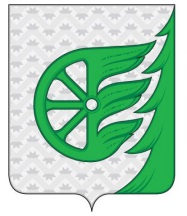 Администрация городского округа город ШахуньяНижегородской областиП О С Т А Н О В Л Е Н И Е№ п/пАдрес помещенияПлощадь кв.м.Кадастровый номер 1Нижегородская область, г. Шахунья, с. Большое Широкое, ул. Новая, д. 9, кв. 146,652:03:0100001:3632Нижегородская область, г. Шахунья, с. Большое Широкое, ул. Новая, д. 9, кв. 246,652:03:0100001:3643Нижегородская область, г. Шахунья, с. Большое Широкое, ул. Новая, д. 9, кв. 346,652:03:0100001:365